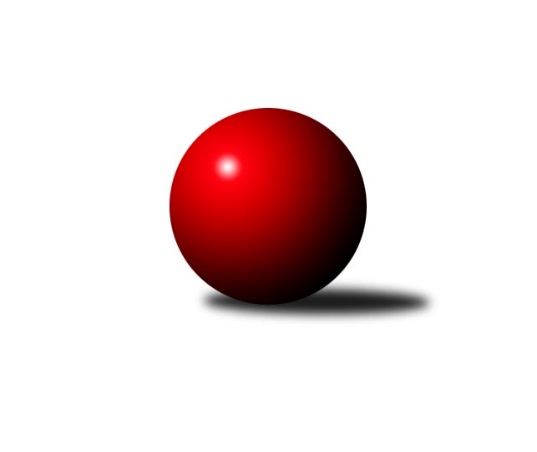 Č.6Ročník 2021/2022	18.6.2024 Jihomoravský KP2 sever 2021/2022Statistika 6. kolaTabulka družstev:		družstvo	záp	výh	rem	proh	skore	sety	průměr	body	plné	dorážka	chyby	1.	TJ Slovan Ivanovice	6	5	0	1	33.0 : 15.0 	(44.5 : 27.5)	2316	10	1646	670	64.3	2.	TJ Sokol Brno IV B	7	5	0	2	35.0 : 21.0 	(55.5 : 28.5)	2300	10	1666	634	73.1	3.	KK Orel Telnice B	6	4	1	1	31.0 : 17.0 	(41.0 : 31.0)	2284	9	1633	652	71	4.	KK Mor.Slávia Brno E	6	4	0	2	33.0 : 15.0 	(47.0 : 25.0)	2346	8	1660	686	61.7	5.	TJ Sokol Husovice E	6	4	0	2	32.0 : 16.0 	(45.5 : 26.5)	2388	8	1688	700	60.2	6.	SK Brno Žabovřesky B	6	4	0	2	31.0 : 17.0 	(39.0 : 33.0)	2351	8	1674	677	61.5	7.	KK Slovan Rosice D	6	4	0	2	28.0 : 20.0 	(44.0 : 28.0)	2392	8	1695	697	57.5	8.	KK Mor.Slávia Brno G	6	3	0	3	24.0 : 24.0 	(35.0 : 37.0)	2291	6	1626	665	69.5	9.	KK Mor.Slávia Brno F	6	2	0	4	19.0 : 29.0 	(33.0 : 39.0)	2223	4	1604	619	68	10.	SKK Veverky Brno B	6	1	0	5	13.0 : 35.0 	(24.5 : 47.5)	2144	2	1548	596	80.2	11.	KS Devítka Brno B	7	0	1	6	11.0 : 45.0 	(20.5 : 63.5)	1827	1	1348	479	136.1	12.	KK Ořechov	6	0	0	6	6.0 : 42.0 	(14.5 : 57.5)	2056	0	1508	548	104Tabulka doma:		družstvo	záp	výh	rem	proh	skore	sety	průměr	body	maximum	minimum	1.	TJ Sokol Husovice E	3	3	0	0	22.0 : 2.0 	(30.0 : 6.0)	2487	6	2572	2399	2.	TJ Sokol Brno IV B	3	3	0	0	18.0 : 6.0 	(25.5 : 10.5)	2370	6	2423	2271	3.	TJ Slovan Ivanovice	3	3	0	0	18.0 : 6.0 	(23.0 : 13.0)	2375	6	2420	2344	4.	KK Orel Telnice B	3	3	0	0	16.0 : 8.0 	(20.0 : 16.0)	2270	6	2389	2112	5.	KK Slovan Rosice D	3	2	0	1	17.0 : 7.0 	(27.0 : 9.0)	2406	4	2431	2370	6.	KK Mor.Slávia Brno E	3	2	0	1	17.0 : 7.0 	(25.0 : 11.0)	2415	4	2468	2331	7.	KK Mor.Slávia Brno G	3	2	0	1	16.0 : 8.0 	(23.0 : 13.0)	2283	4	2315	2221	8.	SK Brno Žabovřesky B	3	2	0	1	15.0 : 9.0 	(20.5 : 15.5)	2371	4	2443	2285	9.	KS Devítka Brno B	4	0	1	3	8.0 : 24.0 	(15.0 : 33.0)	1992	1	2313	1828	10.	KK Mor.Slávia Brno F	3	0	0	3	6.0 : 18.0 	(12.0 : 24.0)	2283	0	2336	2227	11.	SKK Veverky Brno B	3	0	0	3	4.0 : 20.0 	(12.5 : 23.5)	2211	0	2309	2120	12.	KK Ořechov	3	0	0	3	4.0 : 20.0 	(9.0 : 27.0)	2012	0	2062	1974Tabulka venku:		družstvo	záp	výh	rem	proh	skore	sety	průměr	body	maximum	minimum	1.	KK Mor.Slávia Brno E	3	2	0	1	16.0 : 8.0 	(22.0 : 14.0)	2327	4	2349	2292	2.	SK Brno Žabovřesky B	3	2	0	1	16.0 : 8.0 	(18.5 : 17.5)	2344	4	2402	2279	3.	TJ Slovan Ivanovice	3	2	0	1	15.0 : 9.0 	(21.5 : 14.5)	2296	4	2369	2231	4.	KK Mor.Slávia Brno F	3	2	0	1	13.0 : 11.0 	(21.0 : 15.0)	2197	4	2327	2087	5.	KK Slovan Rosice D	3	2	0	1	11.0 : 13.0 	(17.0 : 19.0)	2385	4	2494	2315	6.	TJ Sokol Brno IV B	4	2	0	2	17.0 : 15.0 	(30.0 : 18.0)	2265	4	2432	2147	7.	KK Orel Telnice B	3	1	1	1	15.0 : 9.0 	(21.0 : 15.0)	2289	3	2322	2259	8.	TJ Sokol Husovice E	3	1	0	2	10.0 : 14.0 	(15.5 : 20.5)	2339	2	2399	2298	9.	SKK Veverky Brno B	3	1	0	2	9.0 : 15.0 	(12.0 : 24.0)	2122	2	2185	2001	10.	KK Mor.Slávia Brno G	3	1	0	2	8.0 : 16.0 	(12.0 : 24.0)	2282	2	2310	2241	11.	KS Devítka Brno B	3	0	0	3	3.0 : 21.0 	(5.5 : 30.5)	1755	0	1785	1722	12.	KK Ořechov	3	0	0	3	2.0 : 22.0 	(5.5 : 30.5)	2070	0	2139	2031Tabulka podzimní části:		družstvo	záp	výh	rem	proh	skore	sety	průměr	body	doma	venku	1.	TJ Slovan Ivanovice	6	5	0	1	33.0 : 15.0 	(44.5 : 27.5)	2316	10 	3 	0 	0 	2 	0 	1	2.	TJ Sokol Brno IV B	7	5	0	2	35.0 : 21.0 	(55.5 : 28.5)	2300	10 	3 	0 	0 	2 	0 	2	3.	KK Orel Telnice B	6	4	1	1	31.0 : 17.0 	(41.0 : 31.0)	2284	9 	3 	0 	0 	1 	1 	1	4.	KK Mor.Slávia Brno E	6	4	0	2	33.0 : 15.0 	(47.0 : 25.0)	2346	8 	2 	0 	1 	2 	0 	1	5.	TJ Sokol Husovice E	6	4	0	2	32.0 : 16.0 	(45.5 : 26.5)	2388	8 	3 	0 	0 	1 	0 	2	6.	SK Brno Žabovřesky B	6	4	0	2	31.0 : 17.0 	(39.0 : 33.0)	2351	8 	2 	0 	1 	2 	0 	1	7.	KK Slovan Rosice D	6	4	0	2	28.0 : 20.0 	(44.0 : 28.0)	2392	8 	2 	0 	1 	2 	0 	1	8.	KK Mor.Slávia Brno G	6	3	0	3	24.0 : 24.0 	(35.0 : 37.0)	2291	6 	2 	0 	1 	1 	0 	2	9.	KK Mor.Slávia Brno F	6	2	0	4	19.0 : 29.0 	(33.0 : 39.0)	2223	4 	0 	0 	3 	2 	0 	1	10.	SKK Veverky Brno B	6	1	0	5	13.0 : 35.0 	(24.5 : 47.5)	2144	2 	0 	0 	3 	1 	0 	2	11.	KS Devítka Brno B	7	0	1	6	11.0 : 45.0 	(20.5 : 63.5)	1827	1 	0 	1 	3 	0 	0 	3	12.	KK Ořechov	6	0	0	6	6.0 : 42.0 	(14.5 : 57.5)	2056	0 	0 	0 	3 	0 	0 	3Tabulka jarní části:		družstvo	záp	výh	rem	proh	skore	sety	průměr	body	doma	venku	1.	TJ Sokol Brno IV B	0	0	0	0	0.0 : 0.0 	(0.0 : 0.0)	0	0 	0 	0 	0 	0 	0 	0 	2.	KK Mor.Slávia Brno G	0	0	0	0	0.0 : 0.0 	(0.0 : 0.0)	0	0 	0 	0 	0 	0 	0 	0 	3.	SKK Veverky Brno B	0	0	0	0	0.0 : 0.0 	(0.0 : 0.0)	0	0 	0 	0 	0 	0 	0 	0 	4.	TJ Slovan Ivanovice	0	0	0	0	0.0 : 0.0 	(0.0 : 0.0)	0	0 	0 	0 	0 	0 	0 	0 	5.	KK Ořechov	0	0	0	0	0.0 : 0.0 	(0.0 : 0.0)	0	0 	0 	0 	0 	0 	0 	0 	6.	KK Orel Telnice B	0	0	0	0	0.0 : 0.0 	(0.0 : 0.0)	0	0 	0 	0 	0 	0 	0 	0 	7.	KK Slovan Rosice D	0	0	0	0	0.0 : 0.0 	(0.0 : 0.0)	0	0 	0 	0 	0 	0 	0 	0 	8.	TJ Sokol Husovice E	0	0	0	0	0.0 : 0.0 	(0.0 : 0.0)	0	0 	0 	0 	0 	0 	0 	0 	9.	KS Devítka Brno B	0	0	0	0	0.0 : 0.0 	(0.0 : 0.0)	0	0 	0 	0 	0 	0 	0 	0 	10.	KK Mor.Slávia Brno F	0	0	0	0	0.0 : 0.0 	(0.0 : 0.0)	0	0 	0 	0 	0 	0 	0 	0 	11.	SK Brno Žabovřesky B	0	0	0	0	0.0 : 0.0 	(0.0 : 0.0)	0	0 	0 	0 	0 	0 	0 	0 	12.	KK Mor.Slávia Brno E	0	0	0	0	0.0 : 0.0 	(0.0 : 0.0)	0	0 	0 	0 	0 	0 	0 	0 Zisk bodů pro družstvo:		jméno hráče	družstvo	body	zápasy	v %	dílčí body	sety	v %	1.	Zdeněk Vladík 	SK Brno Žabovřesky B 	6	/	6	(100%)	8.5	/	12	(71%)	2.	Libuše Janková 	TJ Sokol Brno IV B 	6	/	7	(86%)	13	/	14	(93%)	3.	Rudolf Zouhar 	TJ Sokol Brno IV B 	5	/	5	(100%)	9	/	10	(90%)	4.	Marika Celbrová 	KK Mor.Slávia Brno F 	5	/	5	(100%)	8	/	10	(80%)	5.	Laura Neová 	TJ Sokol Husovice E 	5	/	5	(100%)	8	/	10	(80%)	6.	Bohuslav Orálek 	TJ Slovan Ivanovice  	5	/	5	(100%)	6	/	10	(60%)	7.	Robert Pacal 	TJ Sokol Husovice E 	5	/	6	(83%)	10	/	12	(83%)	8.	Josef Hájek 	KK Orel Telnice B 	5	/	6	(83%)	9	/	12	(75%)	9.	Milan Doušek 	KK Orel Telnice B 	5	/	6	(83%)	9	/	12	(75%)	10.	Radim Jelínek 	SK Brno Žabovřesky B 	5	/	6	(83%)	9	/	12	(75%)	11.	Štěpán Kalas 	KK Mor.Slávia Brno G 	5	/	6	(83%)	8	/	12	(67%)	12.	Petr Juránek 	KS Devítka Brno B 	5	/	7	(71%)	8.5	/	14	(61%)	13.	Anastasios Jiaxis 	KK Slovan Rosice D 	4	/	5	(80%)	8	/	10	(80%)	14.	Petr Pokorný 	TJ Slovan Ivanovice  	4	/	5	(80%)	8	/	10	(80%)	15.	Alena Dvořáková 	KK Orel Telnice B 	4	/	5	(80%)	8	/	10	(80%)	16.	Jiří Bělohlávek 	KK Mor.Slávia Brno E 	4	/	5	(80%)	8	/	10	(80%)	17.	Cyril Vaško 	KS Devítka Brno B 	4	/	5	(80%)	7	/	10	(70%)	18.	Zdeněk Čepička 	TJ Slovan Ivanovice  	4	/	5	(80%)	6	/	10	(60%)	19.	Zdeněk Pavelka 	KK Mor.Slávia Brno E 	4	/	5	(80%)	6	/	10	(60%)	20.	Tomáš Peřina 	TJ Sokol Husovice E 	4	/	6	(67%)	9.5	/	12	(79%)	21.	Jan Kučera 	TJ Slovan Ivanovice  	4	/	6	(67%)	8.5	/	12	(71%)	22.	Milan Sklenák 	KK Mor.Slávia Brno E 	4	/	6	(67%)	8	/	12	(67%)	23.	Pavel Zajíc 	KK Slovan Rosice D 	4	/	6	(67%)	6	/	12	(50%)	24.	Jaroslav Komárek 	TJ Sokol Brno IV B 	3	/	3	(100%)	6	/	6	(100%)	25.	Markéta Hrdličková 	KK Slovan Rosice D 	3	/	3	(100%)	5	/	6	(83%)	26.	Jiří Jungmann 	KK Mor.Slávia Brno E 	3	/	3	(100%)	4	/	6	(67%)	27.	Milan Krejčí 	TJ Sokol Brno IV B 	3	/	4	(75%)	5.5	/	8	(69%)	28.	Jaromíra Čáslavská 	SKK Veverky Brno B 	3	/	4	(75%)	5	/	8	(63%)	29.	Jiří Hrdlička 	KK Slovan Rosice D 	3	/	4	(75%)	5	/	8	(63%)	30.	Jozef Pavlovič 	KK Mor.Slávia Brno E 	3	/	4	(75%)	5	/	8	(63%)	31.	Václav Vaněk 	KK Mor.Slávia Brno F 	3	/	5	(60%)	7	/	10	(70%)	32.	Miroslav Novák 	KK Mor.Slávia Brno E 	3	/	5	(60%)	6	/	10	(60%)	33.	Martina Hájková 	KK Mor.Slávia Brno G 	3	/	5	(60%)	6	/	10	(60%)	34.	Josef Patočka 	TJ Sokol Husovice E 	3	/	5	(60%)	6	/	10	(60%)	35.	Pavel Tesař 	TJ Sokol Husovice E 	3	/	5	(60%)	5	/	10	(50%)	36.	Vítězslav Krapka 	SK Brno Žabovřesky B 	3	/	5	(60%)	4	/	10	(40%)	37.	Milan Kučera 	KK Mor.Slávia Brno E 	3	/	6	(50%)	9	/	12	(75%)	38.	Petr Vyhnalík 	KK Slovan Rosice D 	3	/	6	(50%)	8	/	12	(67%)	39.	Zdeněk Kouřil 	SK Brno Žabovřesky B 	3	/	6	(50%)	8	/	12	(67%)	40.	Martina Kliková 	KK Mor.Slávia Brno G 	3	/	6	(50%)	8	/	12	(67%)	41.	Pavel Lasovský ml.	TJ Slovan Ivanovice  	3	/	6	(50%)	7	/	12	(58%)	42.	Robert Zajíček 	KK Orel Telnice B 	3	/	6	(50%)	7	/	12	(58%)	43.	Miroslav Vítek 	KK Mor.Slávia Brno G 	3	/	6	(50%)	6	/	12	(50%)	44.	Lukáš Lehocký 	TJ Sokol Husovice E 	3	/	6	(50%)	5	/	12	(42%)	45.	Karel Pospíšil 	SK Brno Žabovřesky B 	2	/	2	(100%)	3	/	4	(75%)	46.	František Uher 	SKK Veverky Brno B 	2	/	3	(67%)	5	/	6	(83%)	47.	Jiří Josefík 	TJ Sokol Brno IV B 	2	/	3	(67%)	4	/	6	(67%)	48.	Ferdinand Pokorný 	TJ Slovan Ivanovice  	2	/	3	(67%)	4	/	6	(67%)	49.	Robert Ondrůj 	KK Orel Telnice B 	2	/	3	(67%)	3	/	6	(50%)	50.	Lenka Valová 	KK Mor.Slávia Brno F 	2	/	4	(50%)	3	/	8	(38%)	51.	Marek Černý 	SK Brno Žabovřesky B 	2	/	4	(50%)	2.5	/	8	(31%)	52.	Jaroslav Navrátil 	KK Mor.Slávia Brno F 	2	/	5	(40%)	4	/	10	(40%)	53.	Pavel Porč 	KK Ořechov 	2	/	5	(40%)	3	/	10	(30%)	54.	Martin Večerka 	KK Mor.Slávia Brno G 	2	/	5	(40%)	2	/	10	(20%)	55.	Bohumil Sehnal 	TJ Sokol Brno IV B 	2	/	6	(33%)	5	/	12	(42%)	56.	Lenka Indrová 	KK Mor.Slávia Brno F 	2	/	6	(33%)	4	/	12	(33%)	57.	Martin Doležal 	SKK Veverky Brno B 	2	/	6	(33%)	3	/	12	(25%)	58.	Martin Mikulič 	KK Mor.Slávia Brno G 	1	/	1	(100%)	2	/	2	(100%)	59.	Markéta Smolková 	TJ Sokol Husovice E 	1	/	1	(100%)	2	/	2	(100%)	60.	Jiří Martínek 	KS Devítka Brno B 	1	/	1	(100%)	2	/	2	(100%)	61.	Josef Škrdla 	KK Slovan Rosice D 	1	/	1	(100%)	2	/	2	(100%)	62.	Miroslav Nejezchleb 	KK Mor.Slávia Brno E 	1	/	1	(100%)	1	/	2	(50%)	63.	Marta Hrdličková 	KK Orel Telnice B 	1	/	2	(50%)	3	/	4	(75%)	64.	Ivona Hájková 	TJ Sokol Brno IV B 	1	/	2	(50%)	3	/	4	(75%)	65.	Pavel Procházka 	KK Ořechov 	1	/	2	(50%)	2	/	4	(50%)	66.	Kateřina Příkaská 	TJ Sokol Brno IV B 	1	/	3	(33%)	4	/	6	(67%)	67.	Adam Šoltés 	KK Slovan Rosice D 	1	/	3	(33%)	4	/	6	(67%)	68.	Radek Smutný 	TJ Sokol Brno IV B 	1	/	3	(33%)	3	/	6	(50%)	69.	Libor Čížek 	KK Ořechov 	1	/	3	(33%)	3	/	6	(50%)	70.	Milan Svobodník 	TJ Slovan Ivanovice  	1	/	3	(33%)	2	/	6	(33%)	71.	Martin Hájek 	KK Mor.Slávia Brno G 	1	/	4	(25%)	3	/	8	(38%)	72.	Radek Hnilička 	SKK Veverky Brno B 	1	/	4	(25%)	3	/	8	(38%)	73.	Lubomír Böhm 	SKK Veverky Brno B 	1	/	4	(25%)	2	/	8	(25%)	74.	Pavel Medek 	SKK Veverky Brno B 	1	/	4	(25%)	2	/	8	(25%)	75.	Jiří Hrazdíra st.	KK Orel Telnice B 	1	/	4	(25%)	1	/	8	(13%)	76.	Karel Krajina 	SKK Veverky Brno B 	1	/	5	(20%)	3.5	/	10	(35%)	77.	Antonín Zvejška 	SK Brno Žabovřesky B 	1	/	5	(20%)	3	/	10	(30%)	78.	Jan Vrožina 	KK Mor.Slávia Brno F 	1	/	6	(17%)	6	/	12	(50%)	79.	Radek Hrdlička 	KK Slovan Rosice D 	1	/	6	(17%)	4	/	12	(33%)	80.	Petr Smejkal 	KK Ořechov 	1	/	6	(17%)	2.5	/	12	(21%)	81.	Jiří Ryšavý 	KK Ořechov 	1	/	6	(17%)	2	/	12	(17%)	82.	Jaromír Teplý 	KS Devítka Brno B 	1	/	7	(14%)	3	/	14	(21%)	83.	Zdeněk Sokola 	KK Mor.Slávia Brno E 	0	/	1	(0%)	0	/	2	(0%)	84.	Jaroslava Hrazdírová 	KK Orel Telnice B 	0	/	1	(0%)	0	/	2	(0%)	85.	Kateřina Poláková 	KK Ořechov 	0	/	1	(0%)	0	/	2	(0%)	86.	Petr Valík 	TJ Sokol Husovice E 	0	/	1	(0%)	0	/	2	(0%)	87.	Vladimír Venclovský 	TJ Sokol Brno IV B 	0	/	1	(0%)	0	/	2	(0%)	88.	Lukáš Kučera 	TJ Sokol Husovice E 	0	/	1	(0%)	0	/	2	(0%)	89.	Jindřich Doležel 	KK Mor.Slávia Brno G 	0	/	1	(0%)	0	/	2	(0%)	90.	Dalibor Šmíd 	KK Ořechov 	0	/	1	(0%)	0	/	2	(0%)	91.	Pavel Letocha 	KS Devítka Brno B 	0	/	1	(0%)	0	/	2	(0%)	92.	Radim Švihálek 	KK Slovan Rosice D 	0	/	2	(0%)	2	/	4	(50%)	93.	Dan Vejr 	KK Mor.Slávia Brno F 	0	/	2	(0%)	1	/	4	(25%)	94.	Jan Šustr 	KK Orel Telnice B 	0	/	2	(0%)	1	/	4	(25%)	95.	Martin Staněk 	KS Devítka Brno B 	0	/	2	(0%)	0	/	4	(0%)	96.	Ivana Pešková 	KK Mor.Slávia Brno G 	0	/	2	(0%)	0	/	4	(0%)	97.	Miloslav Štrubl 	KK Mor.Slávia Brno F 	0	/	2	(0%)	0	/	4	(0%)	98.	Roman Brener 	TJ Sokol Brno IV B 	0	/	2	(0%)	0	/	4	(0%)	99.	Radomír Břoušek 	TJ Slovan Ivanovice  	0	/	3	(0%)	3	/	6	(50%)	100.	Zuzana Haklová 	KK Ořechov 	0	/	3	(0%)	1	/	6	(17%)	101.	David Raška 	SKK Veverky Brno B 	0	/	4	(0%)	1	/	8	(13%)	102.	Lubomír Pár 	KK Ořechov 	0	/	4	(0%)	0	/	8	(0%)	103.	Jitka Bukáčková 	KK Ořechov 	0	/	5	(0%)	1	/	10	(10%)	104.	Martin Kyjovský 	KS Devítka Brno B 	0	/	6	(0%)	0	/	12	(0%)	105.	Josef Kaderka 	KS Devítka Brno B 	0	/	6	(0%)	0	/	12	(0%)	106.	Vítězslav Kopal 	KS Devítka Brno B 	0	/	7	(0%)	0	/	14	(0%)Průměry na kuželnách:		kuželna	průměr	plné	dorážka	chyby	výkon na hráče	1.	KK Vyškov, 1-4	2338	1665	672	69.2	(389.7)	2.	Žabovřesky, 1-2	2313	1647	666	65.2	(385.5)	3.	Brno Veveří, 1-2	2283	1627	656	62.8	(380.6)	4.	TJ Sokol Brno IV, 1-4	2270	1627	642	70.7	(378.4)	5.	KK MS Brno, 1-4	2261	1615	646	71.1	(376.9)	6.	Telnice, 1-2	2246	1608	638	75.5	(374.3)	7.	KK Slovan Rosice, 1-4	2234	1597	636	80.8	(372.4)	8.	TJ Sokol Husovice, 1-4	2191	1579	611	97.0	(365.2)Nejlepší výkony na kuželnách:KK Vyškov, 1-4TJ Slovan Ivanovice 	2420	5. kolo	Zdeněk Kouřil 	SK Brno Žabovřesky B	441	2. koloTJ Slovan Ivanovice 	2361	3. kolo	Petr Pokorný 	TJ Slovan Ivanovice 	435	2. koloTJ Slovan Ivanovice 	2344	2. kolo	Petr Pokorný 	TJ Slovan Ivanovice 	432	5. koloKK Slovan Rosice D	2315	3. kolo	Ferdinand Pokorný 	TJ Slovan Ivanovice 	418	5. koloKK Mor.Slávia Brno G	2310	5. kolo	Petr Pokorný 	TJ Slovan Ivanovice 	412	3. koloSK Brno Žabovřesky B	2279	2. kolo	Jan Kučera 	TJ Slovan Ivanovice 	412	2. kolo		. kolo	Štěpán Kalas 	KK Mor.Slávia Brno G	410	5. kolo		. kolo	Radomír Břoušek 	TJ Slovan Ivanovice 	405	5. kolo		. kolo	Martin Večerka 	KK Mor.Slávia Brno G	404	5. kolo		. kolo	Zdeněk Čepička 	TJ Slovan Ivanovice 	403	3. koloŽabovřesky, 1-2SK Brno Žabovřesky B	2443	1. kolo	Pavel Tesař 	TJ Sokol Husovice E	438	1. koloSK Brno Žabovřesky B	2386	3. kolo	Marek Černý 	SK Brno Žabovřesky B	437	1. koloKK Mor.Slávia Brno F	2327	5. kolo	Zdeněk Kouřil 	SK Brno Žabovřesky B	431	3. koloTJ Sokol Husovice E	2298	1. kolo	Robert Pacal 	TJ Sokol Husovice E	430	1. koloSK Brno Žabovřesky B	2285	5. kolo	Marika Celbrová 	KK Mor.Slávia Brno F	426	5. koloKK Ořechov	2139	3. kolo	Zdeněk Kouřil 	SK Brno Žabovřesky B	425	1. kolo		. kolo	Radim Jelínek 	SK Brno Žabovřesky B	421	3. kolo		. kolo	Radim Jelínek 	SK Brno Žabovřesky B	420	1. kolo		. kolo	Tomáš Peřina 	TJ Sokol Husovice E	416	1. kolo		. kolo	Václav Vaněk 	KK Mor.Slávia Brno F	415	5. koloBrno Veveří, 1-2TJ Slovan Ivanovice 	2369	4. kolo	Radim Jelínek 	SK Brno Žabovřesky B	438	6. koloSK Brno Žabovřesky B	2350	6. kolo	Jiří Bělohlávek 	KK Mor.Slávia Brno E	427	2. koloKK Mor.Slávia Brno E	2349	2. kolo	Jaromíra Čáslavská 	SKK Veverky Brno B	424	4. koloSKK Veverky Brno B	2309	4. kolo	Pavel Lasovský ml.	TJ Slovan Ivanovice 	422	4. koloSKK Veverky Brno B	2203	6. kolo	Ferdinand Pokorný 	TJ Slovan Ivanovice 	420	4. koloSKK Veverky Brno B	2120	2. kolo	Vítězslav Krapka 	SK Brno Žabovřesky B	413	6. kolo		. kolo	František Uher 	SKK Veverky Brno B	412	4. kolo		. kolo	Jan Kučera 	TJ Slovan Ivanovice 	406	4. kolo		. kolo	Radek Hnilička 	SKK Veverky Brno B	402	6. kolo		. kolo	Jiří Jungmann 	KK Mor.Slávia Brno E	400	2. koloTJ Sokol Brno IV, 1-4TJ Sokol Brno IV B	2423	3. kolo	Jaroslav Komárek 	TJ Sokol Brno IV B	450	3. koloTJ Sokol Brno IV B	2417	5. kolo	Libuše Janková 	TJ Sokol Brno IV B	439	5. koloKK Orel Telnice B	2285	3. kolo	Rudolf Zouhar 	TJ Sokol Brno IV B	431	5. koloTJ Sokol Brno IV B	2271	1. kolo	Libuše Janková 	TJ Sokol Brno IV B	430	1. koloSKK Veverky Brno B	2185	1. kolo	Rudolf Zouhar 	TJ Sokol Brno IV B	424	3. koloKK Ořechov	2040	5. kolo	Alena Dvořáková 	KK Orel Telnice B	406	3. kolo		. kolo	Josef Hájek 	KK Orel Telnice B	406	3. kolo		. kolo	Libor Čížek 	KK Ořechov	406	5. kolo		. kolo	Jiří Josefík 	TJ Sokol Brno IV B	404	5. kolo		. kolo	Libuše Janková 	TJ Sokol Brno IV B	403	3. koloKK MS Brno, 1-4KK Slovan Rosice D	2494	1. kolo	Markéta Hrdličková 	KK Slovan Rosice D	466	1. koloKK Mor.Slávia Brno E	2468	3. kolo	Jiří Hrdlička 	KK Slovan Rosice D	446	6. koloKK Mor.Slávia Brno E	2446	5. kolo	Jaroslav Komárek 	TJ Sokol Brno IV B	446	6. koloTJ Sokol Brno IV B	2432	6. kolo	Marika Celbrová 	KK Mor.Slávia Brno F	442	3. koloKK Slovan Rosice D	2415	6. kolo	Rudolf Zouhar 	TJ Sokol Brno IV B	440	6. koloTJ Sokol Husovice E	2399	3. kolo	Jiří Hrdlička 	KK Slovan Rosice D	440	1. koloTJ Sokol Husovice E	2359	5. kolo	Milan Krejčí 	TJ Sokol Brno IV B	438	6. koloKK Mor.Slávia Brno E	2340	6. kolo	Libuše Janková 	TJ Sokol Brno IV B	434	6. koloKK Mor.Slávia Brno F	2336	6. kolo	Milan Sklenák 	KK Mor.Slávia Brno E	433	1. koloKK Mor.Slávia Brno E	2331	1. kolo	Tomáš Peřina 	TJ Sokol Husovice E	432	3. koloTelnice, 1-2KK Orel Telnice B	2389	6. kolo	Alena Dvořáková 	KK Orel Telnice B	471	6. koloKK Orel Telnice B	2309	4. kolo	Josef Hájek 	KK Orel Telnice B	430	6. koloKK Mor.Slávia Brno E	2292	4. kolo	Robert Zajíček 	KK Orel Telnice B	422	4. koloTJ Slovan Ivanovice 	2287	6. kolo	Milan Doušek 	KK Orel Telnice B	421	4. koloKK Orel Telnice B	2112	2. kolo	Bohuslav Orálek 	TJ Slovan Ivanovice 	419	6. koloKK Mor.Slávia Brno F	2087	2. kolo	Robert Zajíček 	KK Orel Telnice B	413	6. kolo		. kolo	Alena Dvořáková 	KK Orel Telnice B	411	4. kolo		. kolo	Jiří Bělohlávek 	KK Mor.Slávia Brno E	406	4. kolo		. kolo	Milan Doušek 	KK Orel Telnice B	402	2. kolo		. kolo	Ferdinand Pokorný 	TJ Slovan Ivanovice 	399	6. koloKK Slovan Rosice, 1-4KK Slovan Rosice D	2431	5. kolo	Petr Vyhnalík 	KK Slovan Rosice D	436	5. koloKK Slovan Rosice D	2418	2. kolo	Petr Juránek 	KS Devítka Brno B	434	2. koloSK Brno Žabovřesky B	2402	4. kolo	Radim Jelínek 	SK Brno Žabovřesky B	432	4. koloKK Slovan Rosice D	2370	4. kolo	Markéta Hrdličková 	KK Slovan Rosice D	431	5. koloSKK Veverky Brno B	2001	5. kolo	Radek Hrdlička 	KK Slovan Rosice D	426	2. koloKS Devítka Brno B	1785	2. kolo	Petr Vyhnalík 	KK Slovan Rosice D	425	2. kolo		. kolo	Markéta Hrdličková 	KK Slovan Rosice D	423	4. kolo		. kolo	Anastasios Jiaxis 	KK Slovan Rosice D	423	5. kolo		. kolo	Zdeněk Kouřil 	SK Brno Žabovřesky B	415	4. kolo		. kolo	Jiří Hrdlička 	KK Slovan Rosice D	413	2. koloTJ Sokol Husovice, 1-4TJ Sokol Husovice E	2572	2. kolo	Petr Juránek 	KS Devítka Brno B	479	5. koloTJ Sokol Husovice E	2490	4. kolo	Petr Juránek 	KS Devítka Brno B	455	6. koloTJ Sokol Husovice E	2399	6. kolo	Cyril Vaško 	KS Devítka Brno B	449	5. koloKK Orel Telnice B	2322	5. kolo	Cyril Vaško 	KS Devítka Brno B	447	3. koloKS Devítka Brno B	2313	5. kolo	Laura Neová 	TJ Sokol Husovice E	447	2. koloTJ Slovan Ivanovice 	2231	1. kolo	Robert Pacal 	TJ Sokol Husovice E	446	4. koloTJ Sokol Brno IV B	2206	4. kolo	Tomáš Peřina 	TJ Sokol Husovice E	445	2. koloSKK Veverky Brno B	2179	3. kolo	Tomáš Peřina 	TJ Sokol Husovice E	441	6. koloKK Ořechov	2031	2. kolo	Robert Pacal 	TJ Sokol Husovice E	440	2. koloKS Devítka Brno B	1939	1. kolo	Jaroslav Komárek 	TJ Sokol Brno IV B	436	4. koloČetnost výsledků:	8.0 : 0.0	3x	7.0 : 1.0	7x	6.0 : 2.0	5x	5.0 : 3.0	5x	4.0 : 4.0	1x	3.0 : 5.0	5x	2.0 : 6.0	5x	1.0 : 7.0	4x	0.0 : 8.0	1x